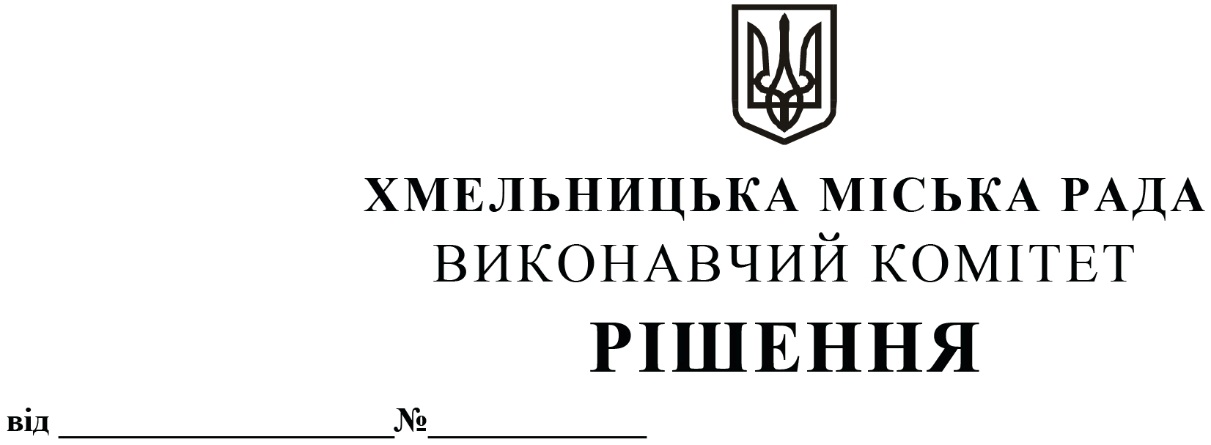 Розглянувши клопотання комунального підприємства «Елеватор» Хмельницької міської ради, керуючись Законами України «Про місцеве самоврядування в Україні», «Про житлово-комунальні послуги», «Про відходи», «Про питну воду, питне водопостачання та водовідведення», «Про благоустрій населених пунктів», «Про державну допомогу суб’єктам господарювання», постановою Кабінету Міністрів України від 13.11.2013 № 835 «Про затвердження Порядку відбору інвестиційних проектів, для реалізації яких надається державна підтримка», виконавчий комітет міської радиВИРІШИВ:1. Внести на розгляд сесії міської ради пропозицію, щодо внесення змін до рішення Хмельницької міської ради від 28.03.2023 № 59 «Про затвердження Програми підтримки і розвитку  комунального підприємства «Елеватор» Хмельницької міської ради на 2023 – 2027 роки», зі змінами від 15.09.2023 № 47, а саме:1.1. У пункті 6 Паспорту Програми цифри «11316,7 тис. грн.» замінити на цифри «15316,7 тис. грн.»;1.2. Додаток до Програми викласти в новій редакції (додається).2. Контроль  за  виконанням  рішення  покласти  на  заступника  міського  голови – директора департаменту інфраструктури міста В. Новачка.Міський голова							Олександр СИМЧИШИНДодатокдо рішення виконавчого комітетувід «26» 10.2023 р. № 1205ЗАХОДИ з виконанняПрограми підтримки та розвитку комунального підприємства «Елеватор» Хмельницької міської ради на 2023-2027 роки																																						тис.грн* Заходи Програми можуть доповнюватися в разі необхідності іншими роботами з утримання і ремонту об’єктів благоустрою  та житлово-комунальної інфраструктури, що не заборонені законодавством в межах фінансового ресурсу передбаченого Програмою.Керуючий справами	виконавчого комітету										Юлія САБІЙДиректор комунального підприємства «Елеватор»									Олександр ПАПУГА											Зміст заходу Програми*Термін виконанняТермін виконанняТермін виконанняТермін виконанняТермін виконанняТермін виконанняДжерело фінансуванняЗміст заходу Програми*2023 рік2024 рік2025 рік2026 рік2027 рікРазом на2023-2027 рокиДжерело фінансування1Придбання спеціалізованої техніки, а саме:1.1сміттєвоза MAN TGL 12180.1400.0 1400.0 Кошти бюджету Хмельницької міської територіальної громади1.2причепа транспортного самоскидного двовісного, модель 2ПТС-4.295.0 295.0 Кошти бюджету Хмельницької міської територіальної громади1.3вантажного автомобіля Mercedes-BenzSprinter 313 CDI 903.612.495.0 495.0 Кошти бюджету Хмельницької міської територіальної громади1.4придбання автомобіля Chevrolet Niva200.0 200.0 Кошти бюджету Хмельницької міської територіальної громади2Придбання  обладнання для господарської діяльності, а також для благоустрою територій, а саме:962.0 Кошти бюджету Хмельницької міської територіальної громади2.1сміттєвих контейнерів ємністю 1,1 м3 (52 шт).962.0 Кошти бюджету Хмельницької міської територіальної громади2.1.126 шт.481.0 962.0 Кошти бюджету Хмельницької міської територіальної громади2.1.226 шт.481.0 962.0 Кошти бюджету Хмельницької міської територіальної громади2.2масляного трансформатора1000.0 1000.0 Кошти бюджету Хмельницької міської територіальної громади2.3кущоріза STIHL FS 45021.7 21.7 Кошти бюджету Хмельницької міської територіальної громади2.4косарки до трактора50.0 50.0 Кошти бюджету Хмельницької міської територіальної громади2.5гілкоподрібнювача PG-80BD60.0 60.0 Кошти бюджету Хмельницької міської територіальної громади3Придбання глибинних насосів  для подачі води, а саме:3.1насосу ЕЦВ 8-40-9086.8 86.8 Кошти бюджету Хмельницької міської територіальної громади3.2насосу ЕЦВ 6-10-8031.1 31.1 Кошти бюджету Хмельницької міської територіальної громади3.3насосу ЕЦВ 6-10-18556.0 56.0 Кошти бюджету Хмельницької міської територіальної громади4Забезпечення функціонування комунального підприємства1 300.0 1 500.0 1 900.02300.0 2500.09 500.0 Кошти бюджету Хмельницької міської територіальної громади5.Придбання та встановлення вузлів комерційного обліку171.0171.0Кошти бюджету Хмельницької міської територіальної громади6.Придбання електромуфтового апарата NowatechZERN 2000 PLUS56.0 56.0 Кошти бюджету Хмельницької міської територіальної громади7Оплата за розробку технічної документації для надання земельних ділянок під:7.1кладовища (5 шт.)78.0 78.0 Кошти бюджету Хмельницької міської територіальної громади7.2насосну станцію (1 шт.)8.1 8.1 Кошти бюджету Хмельницької міської територіальної громади8Здійснення капітального ремонту8.1проведення опалення260.0 260.0 Кошти бюджету Хмельницької міської територіальної громади8.2придбання вікон (6 шт.)103.0103.0Кошти бюджету Хмельницької міської територіальної громади9Придбання оргтехніки, а саме:9.1ноутбука50.0 50.0 Власні кошти підприємства9.2моніторів (3 шт.)18.0 18.0 Власні кошти підприємства9.3системних блоків (3 шт.)60.0 60.0 Власні кошти підприємства9.4.принтера15.0 15.0 Власні кошти підприємства10Придбання автомобільних акумуляторів 100 Ah (2 шт.)20.0 20.0 Власні кошти підприємства11Придбання генераторів:11.1на свердловину 1 (шт)200.0 200.0 Кошти бюджету Хмельницької міської територіальної громади11.2 на адмін.будівлю  1 (шт)60.0 60.0 Кошти бюджету Хмельницької міської територіальної громади11.3на багатоквартирний будинок 1 (шт)60.0 60.0 Кошти бюджету Хмельницької міської територіальної громадиВсього за кошти ХМТГ4739.72144.03020.02300.02950.015153.715153.7Всього за власні кошти підприємства00078.085.0163.0163.0Всього по Програмі4739.72144.03020.02378.03035.015316.715316.7